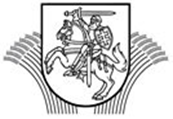 LIETUVOS RESPUBLIKOS ŽEMĖS ŪKIO MINISTRASĮSAKYMASDĖL PARAMOS PARAIŠKŲ PAGAL LIETUVOS KAIMO PLĖTROS 2014–2020 METŲ PROGRAMOS PRIEMONES PRIĖMIMO 2018 METAIS GRAFIKO PATVIRTINIMO2017 m. gruodžio 1 d. Nr. 3D-770VilniusVadovaudamasis 2013 m. gruodžio 17 d. Europos Parlamento ir Tarybos reglamentu (ES) Nr. 1305/2013 dėl paramos kaimo plėtrai, teikiamos Europos žemės ūkio fondo kaimo plėtrai (EŽŪFKP) lėšomis, kuriuo panaikinamas Tarybos reglamentas (EB) Nr. 1698/2005 (OL 2013 L 347, p. 487), su paskutiniais pakeitimais, padarytais 2017 m. gegužės 17 d. Europos Parlamento ir Tarybos reglamentu (ES) 2017/825 (OL 2017 L 129, p. 1), 2013 m. gruodžio 17 d. Europos Parlamento ir Tarybos reglamentu (ES) Nr. 1303/2013, kuriuo nustatomos Europos regioninės plėtros fondui, Europos socialiniam fondui, Sanglaudos fondui, Europos žemės ūkio fondui kaimo plėtrai ir Europos jūros reikalų ir žuvininkystės fondui bendros nuostatos ir Europos regioninės plėtros fondui, Europos socialiniam fondui, Sanglaudos fondui ir Europos jūros reikalų ir žuvininkystės fondui taikytinos bendrosios nuostatos ir panaikinamas Tarybos reglamentas (EB) Nr. 1083/2006 (OL 2013 L 347, p. 320), su paskutiniais pakeitimais, padarytais 2017 m. liepos 4 d. Europos Parlamento ir Tarybos reglamentu (ES) 2017/1199 (OL 2017 L 176, p. 1), 2013 m. gruodžio 17 d. Europos Parlamento ir Tarybos reglamentu (ES) Nr. 1306/2013 dėl bendros žemės ūkio politikos finansavimo, valdymo ir stebėsenos, kuriuo panaikinami Tarybos reglamentai (EEB) Nr. 352/78, (EB) Nr. 165/94, (EB) Nr. 2799/98, (EB) Nr. 814/2000, (EB) Nr. 1290/2005 ir (EB) Nr. 485/2008 (OL 2013 L 347, p. 549), su paskutiniais pakeitimais, padarytais 2017 m. kovo 13 d. Komisijos deleguotoju reglamentu (ES) Nr. 2017/891 (OL 2017 L 138, p. 4), 2014 m. liepos 17 d. Komisijos įgyvendinimo reglamentu (ES) Nr. 808/2014, kuriuo nustatomos Europos Parlamento ir Tarybos reglamento (ES) Nr. 1305/2013 dėl paramos kaimo plėtrai, teikiamos Europos žemės ūkio fondo kaimo plėtrai (EŽŪFKP) lėšomis, taikymo taisyklės (OL 2014 L 227, p. 18) su paskutiniais pakeitimais, padarytais Komisijos įgyvendinimo reglamentu (ES) 2016/1997 (OL 2016 L 308, p.5), ir atsižvelgdamas į Lietuvos kaimo plėtros 2014–2020 metų programos administravimo taisyklių, patvirtintų Lietuvos Respublikos žemės ūkio ministro 2014 m. rugpjūčio 26 d. įsakymu Nr. 3D-507 „Dėl Lietuvos kaimo plėtros 2014–2020 metų programos administravimo taisyklių patvirtinimo“, 7.1.6 papunktį, tvirtinu Paramos paraiškų pagal Lietuvos kaimo plėtros 2014–2020 metų programos priemones priėmimo 2018 metais grafiką (pridedama).Žemės ūkio ministras				Bronius MarkauskasPATVIRTINTALietuvos Respublikos žemės ūkio ministro 2017 m.  gruodžio 1 d. įsakymu Nr. 3D-770ParaMOS PARAIŠkų pagal LIETUVOS Kaimo plėtros 2014–2020 metų PROGRAMOS priemones PRIĖMIMO 2018 metais GRAFIKAS*Paraiškos priimamos kartu su tiesioginių išmokų paraiškomis_______________________Priemonės kodas arba  veiklos srities numeris pagal ProgramąPriemonėParamos paraiškų priėmimo pradžiaParamos paraiškų priėmimo pabaiga1ŽINIŲ PERDAVIMAS IR INFORMAVIMO VEIKLA1.1Parama profesiniam mokymui ir įgūdžiams įgyti2018-03-012018-04-301.2Parama parodomiesiems  projektams ir informavimo veiklai2018-03-012018-04-302KONSULTAVIMO PASLAUGOS, ŪKIO VALDYMO IR ŪKININKŲ PAVADAVIMO PASLAUGOS2.1Parama pasinaudoti konsultavimo paslaugomis2.1.1Parama miško valdytojams pasinaudoti konsultavimo paslaugomis2.1.2Parama kaimo vietovėje veikiančioms labai mažoms, mažoms ir vidutinėms įmonėms pasinaudoti konsultavimo paslaugomis3ŽEMĖS ŪKIO IR MAISTO PRODUKTŲ KOKYBĖS SISTEMOS3.1Parama pirmą kartą dalyvaujantiems kokybės sistemose 2018-04-032018-06-293.1Parama pirmą kartą dalyvaujantiems kokybės sistemose 2018-08-012018-10-314INVESTICIJOS Į MATERIALŲJĮ TURTĄ4.1Parama investicijoms į žemės ūkio valdas2018-03-012018-03-304.1Parama investicijoms į žemės ūkio valdas2018-12-032018-12-314.2Parama investicijoms į žemės ūkio produktų perdirbimą, rinkodarą ir (arba) plėtrą4.3Parama investicijoms į  žemės ūkio ir miškininkystės infrastruktūros plėtrą ir pritaikymą:4.3.1Parama žemės konsolidacijai4.3.2Parama žemės ūkio vandentvarkai4.3.3Parama miškų infrastruktūrai gerinti2018-09-032018-10-314.4Parama pelno nesiekiančioms investicijoms:4.4.1Meldinių nendrinukių buveinių išsaugojimas2018-01-022018-02-286ŪKIO IR VERSLO PLĖTRA6.1Parama jaunųjų ūkininkų įsikūrimui6.2Parama ekonominės veiklos pradžiai kaimo vietovėse2018-11-022017-11-306.3Parama smulkiesiems ūkiams2018-05-022018-06-296.4Parama investicijoms, skirtoms ne žemės ūkio veiklai kurti ir plėtoti:6.4.1Parama investicijoms, skirtoms ekonominės veiklos kūrimui ir plėtrai2018-08-012018-09-286.4.2Parama biodujų gamybai iš žemės ūkio ir kitų atliekų7PAGRINDINĖS PASLAUGOS IR KAIMŲ ATNAUJINIMAS KAIMO VIETOVĖSE7.2Parama investicijoms į visų rūšių mažos apimties infrastruktūrą:7.2.1Parama investicijoms į visų rūšių mažos apimties infrastruktūrą7.2.2Parama asbestinių stogų dangos keitimui2018-02-012018-02-287.6Parama investicijoms į kaimo kultūros ir gamtos paveldą, kraštovaizdį:7.6.1Parama investicijoms į kaimo kultūros ir gamtos paveldą, kraštovaizdį7.6.2Tradicinių amatų centrų plėtra2018-04-032018-04-308INVESTICIJOS Į MIŠKO PLOTŲ PLĖTRĄ IR MIŠKŲ GYVYBINGUMO GERINIMĄ8.1Miško veisimas 2018-03-012018-04-308.1Miško veisimas 2018-09-032018-10-318.3–4Miškams padarytos žalos prevencija ir atlyginimas2018-09-032018-10-318.5Investicijos, kuriomis didinamas miškų ekosistemų atsparumas ir aplinkosauginė vertė2018-07-022018-08-318.6Investicijos į miškininkystės technologijas 2018-04-032018-05-319GAMINTOJŲ GRUPIŲ IR ORGANIZACIJŲ ĮSISTEIGIMAS9.1Gamintojų grupių ir organizacijų įsisteigimas žemės ūkio sektoriuje2018-03-012018-04-3010AGRARINĖ APLINKOSAUGA IR KLIMATAS*10.1Ekstensyvus pievų tvarkymas ganant gyvulius10.2Specifinių pievų tvarkymas10.3Ekstensyvus šlapynių tvarkymas10.4Nykstančios meldinių nendrinukių populiacijos buveinių saugojimas natūraliose ir pusiau natūraliose pievose10.5Nykstančios meldinių nendrinukių populiacijos buveinių saugojimas šlapynėse10.6Medingųjų augalų juostos ar laukai ariamojoje žemėje10.7Vandens telkinių apsauga nuo taršos ir dirvos erozijos ariamojoje žemėje10.8Melioracijos griovių šlaitų priežiūra10.9„Rizikos“ vandens telkinių būklės gerinimas“10.10„Tausojanti aplinką vaisių ir daržovių auginimo sistema“10.11„Dirvožemio apsauga“10.12„Nykstančių Lietuvos senųjų veislių gyvulių ir naminių paukščių išsaugojimas“11EKOLOGINIS ŪKININKAVIMAS*12SU „NATURA 2000“ IR VANDENS PAGRINDŲ DIREKTYVA SUSIJUSIOS IŠMOKOS*12.1Parama „Natura 2000“ žemės ūkio paskirties žemėje12.2Parama „Natura 2000“ miškuose13IŠMOKOS UŽ VIETOVES, KURIOSE ESAMA GAMTINIŲ AR KITŲ SPECIFINIŲ KLIŪČIŲ*13.2Išmoka ūkininkaujantiesiems vietovėse, kuriose esama didelių gamtinių kliūčių13.3Išmoka ūkininkaujantiesiems vietovėse, kuriose esama specifinių kliūčių 16BENDRADARBIAVIMAS16.1Parama EIP veiklos grupėms kurti ir jų veiklai vystyti (EIP veiklos grupių projektų galimybių studijų pateikimas)2018-05-022018-06-1516.1Parama EIP veiklos grupėms kurti ir jų veiklai vystyti2018-10-012018-11-3016.3Parama smulkiųjų ūkio subjektų bendradarbiavimui2018-06-012018-08-3116.4Parama trumpoms tiekimo grandinėms ir vietos rinkoms skatinti vietos lygmeniu2018-02-012018-03-3017RIZIKOS VALDYMAS17.1.1Pasėlių ir augalų draudimo įmokų kompensavimas2018-03-122018-06-2917.1.1Pasėlių ir augalų draudimo įmokų kompensavimas2018-09-032018-12-3117.1.2Gyvūnų draudimo įmokų kompensavimas2018-01-022018-12-3119LEADER PROGRAMA19.2Parama vietos projektams įgyvendinti pagal VPS19.3Vietos veiklos grupių bendradarbiavimo projektų rengimas ir įgyvendinimas2018-02-192018-03-1919.3Vietos veiklos grupių bendradarbiavimo projektų rengimas ir įgyvendinimas2018-04-162018-05-1619.3Vietos veiklos grupių bendradarbiavimo projektų rengimas ir įgyvendinimas2018-06-042018-07-0219.3Vietos veiklos grupių bendradarbiavimo projektų rengimas ir įgyvendinimas2018-09-172018-10-15